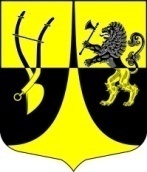 Администрация муниципального образования« Пустомержское сельское поселение» Кингисеппского муниципального районаЛенинградской областиП О С Т А Н О В Л Е Н И Е10.07.2020  № 130 Об утверждении схем размещения мест (площадок) накопления твердых коммунальных отходов.                           В соответствии с Федеральным законом от 27.07.2010 № 210-ФЗ “Об организации предоставления государственных и муниципальных услуг”, постановлением администрации МО «Пустомержское сельское поселение» от 18.05.2011 № 49 « Об утверждении Порядка разработки и утверждения административных регламентов исполнения муниципальных функций (предоставления муниципальных услуг) исполнительными органами местного самоуправления  муниципального образования «Пустомержское сельское поселение» Кингисеппского муниципального района Ленинградской области», Уставом МО “Пустомержское сельское поселение”  Кингисеппского муниципального района Ленинградской области, п о с т а н о в л я е т:       1.Утвердить по населенным пунктам МО «Пустомержское сельское поселение» схемы размещения мест (площадок) накопления твердых коммунальных отходов в соответствии с утвержденным реестром (площадок) твердых коммунальных отходов (схемы прилагаются). 2.Опубликовать   настоящее постановление на официальном  сайте администрации МО «Пустомержское сельское поселение». Глава администрации :                                                 Д.А.Бобрецов исп.Артемьев А 64432 ( 4 экз)